nr 44/2023 (1022)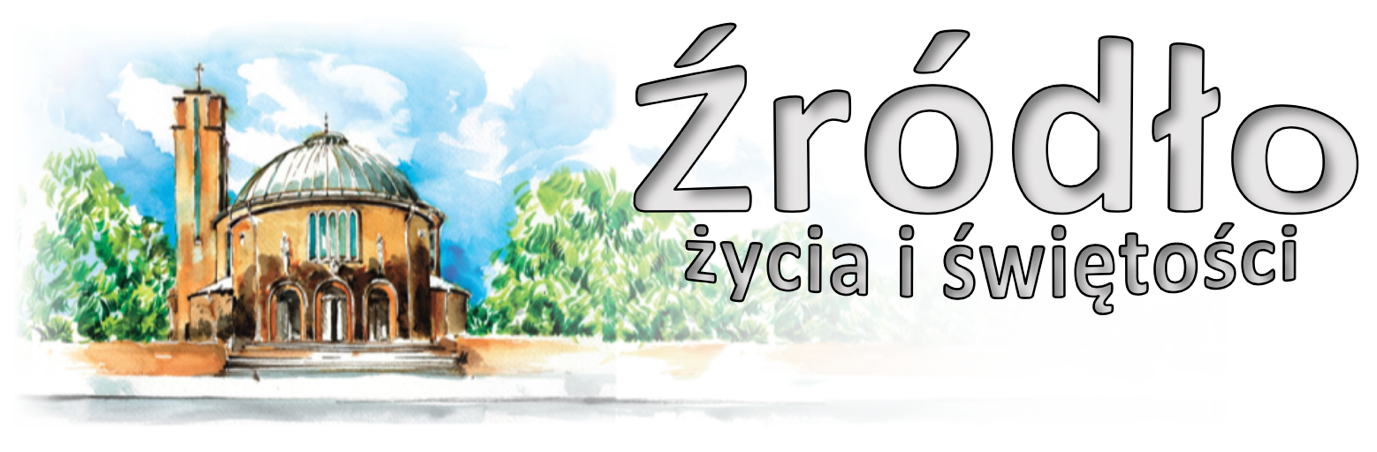 29 października 2023 r.gazetka rzymskokatolickiej parafii pw. Najświętszego Serca Pana Jezusa w Raciborzu30 Niedziela ZwykłaEwangelia według św. Mateusza (Mt 22,34-40)„Gdy faryzeusze posłyszeli, że Jezus zamknął usta saduceuszom, zebrali się razem, a jeden z nich, uczony w Prawie, wystawiając Go na próbę, zapytał: Nauczycielu, które przykazanie w Prawie jest największe? On mu odpowiedział: Będziesz miłował Pana Boga swego całym swoim sercem, całą swoją duszą i całym swoim umysłem. To jest największe i pierwsze przykazanie. Drugie podobne jest do niego: Będziesz miłował swego bliźniego jak siebie samego. Na tych dwóch przykazaniach zawisło całe Prawo i Prorocy.”Starozakonny Żyd zaczynał swoją poranną i wieczorną modlitwę słowem: „Szema – Słuchaj, Izraelu. Pan, Bóg nasz, jest jedynym Panem; dlatego będziesz miłował Pana, Boga swego, z całego serca…”. Jezus Chrystus dołącza do tego zdania słowa z Księgi Kapłańskiej: „a bliźniego swego jak siebie samego”. I zarazem ogłasza, że nie ma większego nad to przykazania. O tym, że mamy miłować Boga, który dał nam tyle wszelkiego dobra i jeszcze więcej nam obiecuje, który jest tak wielki, dobry, mocny, piękny – wszyscy wiemy… I przyznajmy, że chce całego naszego serca, całego naszego czasu i energii. Ale kiedy słuchamy o tym, że mamy miłować także człowieka, i to takiego, który pozbawia nas pokoju, dobrego imienia, zdrowia, a nawet życia… coś się w nas buntuje. Te dwie miłości są jednak w nas nierozdzielne. Jedna nie obędzie się bez drugiej. Jest to drzewo z jedną częścią zakorzenioną w ziemi, z drugą zaś nad ziemią. Jeśli zniszczymy korzeń, zaginie korona, zabierzemy koronę, zginą korzenie. Jeśli przyznamy, że Bóg zasłużył na naszą miłość, wówczas nie możemy jej odmówić bliźniemu, a to z tego prostego powodu, że Boga możemy miłować tylko przez zachowywanie Jego przykazań. A z nich największym jest właśnie to, abyśmy miłowali jeden drugiego. Nie można więc miłować Boga, a przy tym nie miłować człowieka, bliźniego. Ewangelia przekonuje nas, że można okazać miłość bliźniemu. Ale, że nie jest to łatwą rzeczą – o tym przekonuje nas codzienne życie. Jeśli się nam dotychczas to nie udaje, jeśli jeszcze nie umiemy wszystkim chętnie odpuszczać i z gotowością służyć, nie zniechęcajmy się… I święci mieli podobne trudności. Święta Teresa z Lisieux pisze na przykład: „Dopiero tego roku zrozumiałam, że nakazy miłości ku Bogu i bliźniemu są jednakowo ważne i tak ze sobą złączone, że nie można zachować jednego, jeśli nie zachowamy drugiego”. Warto dodać, że święta pisała te słowa w roku 1897 – w ostatnim roku swojego życia.Panie, daj nam zrozumieć to, co usłyszeliśmy, daj nam wprowadzić w życie to, co zrozumieliśmy. Amen.A. Faudenom, Usłyszeliśmy Słowo Panawww.nspjraciborz.pl               kanał Youtube @NSPJRaciborzOgłoszenia z życia naszej parafii30 Niedziela Zwykła – 29 października 2023 		      Wj 22,20-26; 1 Tes 1,5c-10; Mt 22,34-40					po każdej Mszy modlitwa za wstawiennictwem bł. Rodziny Ulmów	1300			modlitwa indywidualna	1400			Różaniec dla członków grup modlitewnych, ruchów i wspólnot	1500			Koronka do Bożego Miłosierdzia	1715			Różaniec o zrealizowanie powołania do świętości	1900			 Wieczór Filmowy: „Historia jednej zbrodni” (film dokumentalno-historyczny TVP)Poniedziałek – 30 października 2023 							Łk 13,10-17	  630			Za †† rodziców Marię i Kazimierza, siostrę Krystynę Stepek, rodziców Marię i Józefa, brata Brunona Lamla	  900			Do Bożej Opatrzności z podziękowaniem za otrzymane łaski z okazji 30. r. urodzin Magdaleny i Michała Kamińskich z prośbą o Boże błogosławieństwo, potrzebne łaski i zdrowie	1715			Nabożeństwo Różańcowe	1800	1.	Za †† Łucję i Teofila Panic, Alicję Sztuka, Różę Kwapisz			2.	Za †† rodziców Maksymiliana i Elżbietę Kłosek, dziadków Kłosek, Balarin i całe pokrewieństwoWtorek – 31 października 2023 							Łk 13,18-21	  630			Do Miłosierdzia Bożego za † Józefa Rymarskiego, †† rodziców Serafinę i Jana Terleckich, Mariannę i Franciszka Rymarskich oraz wszystkich †† z rodziny	  800			W języku niemieckim: 	1715			Nabożeństwo Różańcowe	1800			Msza z uroczystości Wszystkich Świętych: 1. Za † męża Edmunda Lizaka, †† rodziców Jadwigę i Juliusza Kowacz, rodzeństwo, szwagrów i teściów			2.	Zbiorowa za zmarłych: - Za † Emilię Korus w 10. rocznicę śmierci i †† z rodziny; - Za †† Pawła, Elżbietę, Piotra i Otylię; - Za † Dariusza Grębskiego w 4. rocznicę śmierci; - Za † żonę, matkę, babcię Emilię Kowalczyk w 1. rocznicę śmierci; - Za †† rodziców Helenę, Wojciecha oraz Anielę i Augustyna Zaczek; - Za † Zbigniewa Kobzę (od sąsiadów z ulicy Pomnikowej); - Za † Rozwitę Kozielską (od koleżanek z pracy); - Za †† syna Mirosława w 9. rocznicę śmierci, męża Eugeniusza, rodziców z obu stron, dusze w czyśćcu; - Za †† Albina Rudzińskiego, Romana Zycha, Bronisławę i Stanisława Juruś, Teofilę i Kazimierza Rudzińskich; - Za †† Marię i Jerzego, Elżbietę, Hildegardę Adelt, †† z rodziny Helenę, Krystynę, Józefa, Władysława Pietras, †† z obu stron, Elżbietę i Wiktorię Janda, †† z rodziny Libera; - Za †† rodziców Marię i Józefa Gardas, siostry Stanisławę i Bożenę, wszystkich †† z rodziny i dusze w czyśćcu; - Za † męża, ojca i dziadka Wojciecha Kozaka w 30. dzień po śmierci, †† rodziców i teściów Eugenię i Stanisława Kozak w 11. rocznicę śmierci, † ojca Stanisława Kozyra w 18. rocznicę śmierci; - Za † Helenę Lorenc (od współlokatorów z ulicy Pomnikowej 20); 	- Za † Monikę Zippel (od Tomasza i Małgorzaty Ziębów z rodziną)Środa – 1 listopada 2023 – Wszystkich Świętych 					Mt 5,1-12a	  700			Do Miłosierdzia Bożego za † Marię Paskuda, brata ks. Filipa Wolnika, †† rodziców i rodzeństwo oraz dusze w czyśćcu	  900			Za † męża, ojca i dziadka Władysława, †† rodziców, teściów, †† z rodziny Gronowicz, Kwolek, Koczera, Ganczarski i Woronowski	1030			Za † Adama Góreckiego, †† rodziców i pokrewieństwo						nie będzie Mszy dla dzieci w kaplicy	1200			Za † Jerzego Kuzara w 4. rocznicę śmierci	1500			Na cmentarzu nieszpory i procesja	1800			Za † męża Jerzego Fryga i †† z rodzinyI Czwartek miesiąca – 2 listopada 2023 – Wszystkich wiernych zmarłych Łk 23,44-46.52-53;24,1-6a	  630			Za † męża Edwarda Szyjana w 30. rocznicę śmierci	  900			Za † żonę i mamę Czesławę Kobylnik, †† z rodziny i dusze w czyśćcu	1500			Na cmentarzu Msza za zmarłych zalecanych	1700			Godzina Święta; Różaniec za zmarłych zalecanych (modlitwa Rycerstwa Niepokalanej)	1800	1.	O powołania kapłańskie, misyjne i zakonne oraz o zachowanie powołań (od wspólnoty modlącej się za kapłanów „Margaretka”) oraz w intencji Liturgicznej Służby Ołtarza			2.	Za †† rodziców z rodziny Mączka i wszystkich †† z rodziny	1900			Młodzieżowa – procesja na cmentarzuI Piątek miesiąca – 3 listopada 2023 							Łk 14,1-6	  630			Za zmarłych zalecanych	  900			Za †† dwóch braci Herberta i Janusza, rodziców, siostrzeńca Leszka i dziadków z obu stron	1500			Koronka do Bożego Miłosierdzia i Adoracja do wieczornej Mszy	1700			Nabożeństwo do Najświętszego Serca Pana Jezusa; Różaniec za zmarłych zalecanych	1800	1.	W intencji Parafian i wszystkich czcicieli NSPJ			2.	Za † męża Jana Skrobana, rodziców Martę i Józefa, teściów Helenę i Mieczysława i wszystkich †† z rodzin Skroban, Makulik, Komenda i PodolskiI Sobota miesiąca – 4 listopada 2023 – św. Karola Boromeusza, biskupa 		Łk 14,1.7-11	  630	1.	Za wstawiennictwem MB Różańcowej w intencji członków Żywego Różańca i wszystkich Maryjnych wspólnot modlitewnych			2.	Za †† rodziców Teresę, męża Alojzego, syna Rolanda, synową Jolantę, synową Halinę i dusze w czyśćcu	1600			Adoracja Najświętszego Sakramentu	1715			Różaniec za zmarłych zalecanych	1800	1.	Za zmarłych zalecanych			2.	Za † Elżbietę Kilian w kolejną rocznicę śmierci	1930			Raciborski Wieczór Uwielbienia31 Niedziela Zwykła – 5 listopada 2023 	        Ml 1,14b-2,2b.8-10; 1Tes 2,7b-9.13; Mt 23,1-12	  700			Za †† rodziców Jana i Petronelę, męża Ludwika, braci Franciszka i Eugeniusza, siostrę Helenę i bratową Helenę	  830			Godzinki o Niepokalanym Poczęciu NMP	  900			Za † Ewę Różycką	1030			Do Bożej Opatrzności z okazji 85. rocznicy urodzin Teresy z podziękowaniem za otrzymane łaski, z prośbą o dalsze zdrowie i Boże błogosławieństwo dla całej rodziny						W kaplicy pod kościołem dla dzieci Za zmarłych zalecanych	1200	1.	W intencji dzieci przyjmujących sakrament chrztu świętego: Antoni Franciszek Sitko, Nikodem Damian Kłosek			2.	W 50. rocznicę ślubu Barbary i Łukasza Lebda o Boże błogosławieństwo i zdrowie w rodzinie	1715			Różaniec za zmarłych zalecanych 	1800			Za †† mamę Józefę, ojca Władysława, brata Zbigniewa, †† z rodziny z obu stronW tym tygodniu modlimy się: w intencji rodzin naszej parafii oraz za zmarłych zalecanych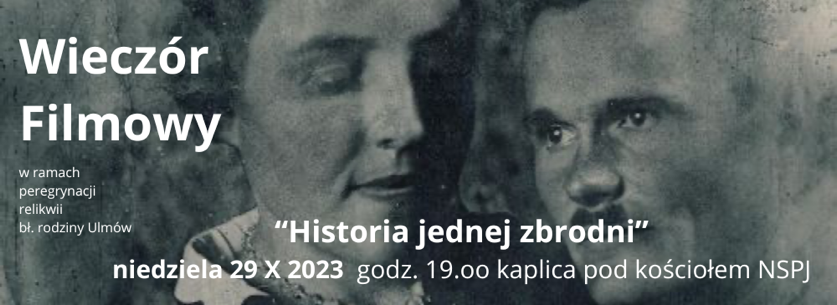 W minionym tygodniu przeżyliśmy rekolekcje – odnowienie misji parafialnych. Dziękujemy za obecność a tych, którzy nie mogli być zachęcamy do wysłuchania wszystkich nauk oraz do większego zaangażowania z praktyki I sobót miesiąca.Od wczoraj w naszej parafii są obecne relikwie bł. rodziny Ulmów. Zachęcamy do modlitwy osobistej lub wspólnej w ramach Różańca (o 1400 oraz o 1715) lub koronki o 1500. Zapraszamy także przy tej okazji na film „Historia jednej zbrodni” pokazująca kulisy procesu zbierania dokumentów i pokazywania prawdy o tym, co działo się w Markowej. Film dzisiaj o 1900 w kaplicy pod kościołem.W poniedziałek i wtorek o 1715 ostatnie październikowe nabożeństwa Różańcowe. W poniedziałek o 1900 spotkanie dla kandydatów do bierzmowania z 3 roku formacji (klasa VIII).W poniedziałek o 1930 próba scholi.We wtorek po wieczornej Mszy spotkanie Kręgu Biblijnego, o 1800 próba chóru. Nie będzie natomiast spotkania Klubu Seniora.W środę przypada Uroczystość Wszystkich Świętych, która przypomina o powszechnym powołaniu do świętości. Porządek Mszy jak w każdą niedzielę. Nie będzie jednak Mszy dla dzieci w kaplicy. Ponadto o 1500 na cmentarzu Jeruzalem nieszpory i procesja.1 listopada uruchomiona zostanie dodatkowa bezpłatna linia autobusowa „J” kursująca od 800 do 2020 co pół godziny na trasie Parking Lidl – Cmentarz Jeruzalem.2 listopada wspomnienie wszystkich wiernych zmarłych. Dodatkowa Msza Święta o 1500 na cmentarzu Jeruzalem.Tego dnia przypada także I czwartek miesiąca. O 1700 okazja do spowiedzi, modlitwy w ramach Godziny Świętej oraz Różaniec za zmarłych zalecanych. Nabożeństwo odbędzie się w ramach modlitwy Rycerstwa Niepokalanej.Wieczorem zapraszamy młodzież do wspólnej modlitwy na cmentarzu. Wyjście spod kościoła o 1900.W I piątek miesiąca o 1500 Koronka do Bożego Miłosierdzia i adoracja do wieczornej Mszy. O 1700 okazja do spowiedzi, nabożeństwo do Najświętszego Serca Pana Jezusa i Różaniec za zmarłych zalecanych.Do 8 listopada (lub dłużej w zależności od potrzeby) Różaniec za zmarłych zalecanych o 1715. Wypominki można składać w zakrystii.Wierni, którzy w uroczystość Wszystkich Świętych i w dniu wspomnienia Wszystkich Wiernych zmarłych nawiedzą kościół lub kaplicę mogą pod zwykłymi warunkami uzyskać odpust zupełny za zmarłych. Można go uzyskać raz dziennie. Wierni, którzy w dniach od 1 do 8 listopada nawiedzą cmentarz i będą się modlić za zmarłych mogą uzyskać za nich odpust zupełny.W sobotę msza św. o godz. 630 w intencji Członków Żywego Różańca. Po Mszy Świętej zmiana tajemnic oraz Różaniec.W sobotę od godz. 730 odwiedziny chorych. Zgłoszenia w kancelarii lub zakrystii.W sobotę od godz. 1600 Adoracja Najświętszego Sakramentu i okazja do spowiedzi.W sobotę zapraszamy na godz. 1930 na kolejny Raciborski Wieczór Uwielbienia.W przyszłą niedzielę o godz. 1200 udzielany będzie sakrament chrztu świętego. Nauka przedchrzcielna dla rodziców i chrzestnych w sobotę o godz. 1900.Przypominamy o przygotowaniu do bierzmowania dla dorosłych, które rozpocznie się 11 listopada.Kolekta dzisiejsza przeznaczona jest na bieżące potrzeby parafii. Komitet Opieki nad Zabytkami Cmentarza Jeruzalem przeprowadzi kwestę na cmentarzu oraz przy naszej parafii 1 listopada. Dzięki ubiegłorocznej zbiórce odnowiono dwa największe grobowce.Za wszystkie ofiary, kwiaty i prace przy kościele składamy serdeczne „Bóg zapłać”. W minionym tygodniu odeszli do Pana: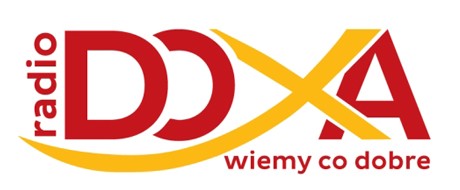 Werner Rubin, lat 79, zam. na ul. KosmonautówRafał Freindorf, lat 51, zam. na ul. ŁąkowejEdward Górny, lat 69, zam. na ul. SkłodowskiejAndrzej Radecki, lat 73, zam. na ul. SkłodowskiejHelena Lorenc, lat 72 zam. na ul. PomnikowejStanisław Zagrodny, lat 71, zam. na ul. SłowackiegoWieczny odpoczynek racz zmarłym dać Panie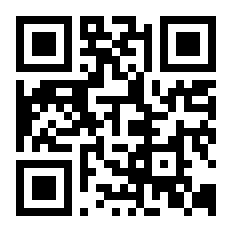 